Anexa 1 Universitatea Politehnica Timişoara                                                                                                                                    Aprobat,
Direcţia Socială                                                                                                                                             Rector  UPT, 
Timişoara,  Aleea  studenţilor, Căminul 4C                                                                                                   Conf.dr.ing. Florin DrăganCod Poştal: 300551, Telefon:  0256-404321,Fax: 0256-404324 D.S. Nr. . . . . . . . . . . / . . . . . . . . . . . . . . . . . . .                                       CerereDomnule RECTOR, Subsemnatul (a).........................................................................................având CNP .................................................., 
domiciliat (ă) în .........................................................................................................., str............................................................, nr......., ap........, judeţul.............................................., angajat (ă) la.....................................................................................,   în  funcţia de................................................, prin  prezenta  vă  rog  să-mi aprobaţi  închirierea spaţiilor precizate în lista de oferte
de mai jos pentru un număr de .............. persoane, în data de ......................................, orele ..............., în vederea   organizării
evenimentului..............................................................................................................................................................................  
                                                                                               (sevaspecificatipulevenimentului). la unitatea (vezi verso). 
	Valoarea serviciilor solicitate (aproximativă) este de................................ lei şi  se va definitive prin  Nota de  comandă.	Forma de plată  va  fi:    □Numerar     □ViramentMă  angajez,   în calitate de organizator, că  participanţii la eveniment vor  respecta  reglementările  interne  ale   UPT, legislaţia   naţională  şi  europeană   privitoare  la conduit   în  spaţiile  publice,  în  vigoare  şi   că  vom elibera sala  închiriată  în   data de ………………..  la   ora.................. .	Ataşez  copie  după  actul  de  identitate.                        Timişoara,                                                                                                                                                                      Semnătura,                        Data: ………………………………………………. Propunem  spre aprobare, Direcţia Socială, 
Şef  serviciu
Nume, prenume / semnăturaUniversitatea Politehnica Timişoara
Direcţia Socială, Casa Politehnicii 1                                                          
Timişoara, B-dul Regele Ferdinand I, Nr.2
Cod Poştal: 300006
Telefon: 0256-496850, Fax: 0256-496850											
Direcţia Socială, Casa Politehnicii 2 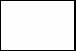 Timişoara, B-dul Mihai Eminescu, Nr.11                                                       
Cod Poştal: 300028
Telefon: 0256-490407, Fax: 0256-494507
Direcţia Socială, Cantina Studenţească* 
Timişoara, Complex Studenţesc
Telefon: 0256-404354, Fax: 0256-404362
 * Se bifează pe figura de mai jos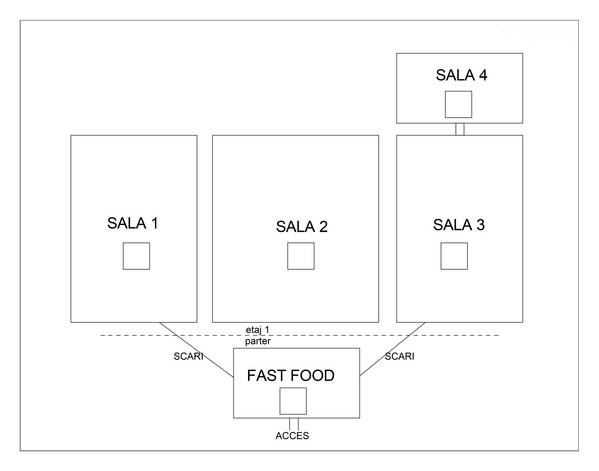 Direcţia Socială, Cantina Studenţească – Baza 2
Timişoara, Str. Păunescu Podeanu, Nr.2 Cod poştal: 300586                                                                                 
Telefon: 0256-289371, Fax: 0256-289371
Direcţia Socială, Cantina Studenţească - Bufet 1 MV                                
Timişoara, Complex Studenţesc
Telefon: 0256-404354, Fax: 0256-404362
                                                                                                                                                                                                                        Semnătura,